Gerrardstown Presbyterian Church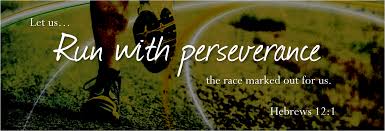 Order of WorshipAugust 14, 2016PreludeWelcome and Announcements *Greeting  Response: #399 God Welcomes AllPrayer of Invocation*Call to Worship (based on Psalm 19)  Leader: The heavens declare the glory of God; the skies proclaim the work of his hands.People: There is no speech or language where their voice is not heard. Leader: God calls to us and invites us to share in all the bounty of this life.People: We come again with joy to the One is the Lord and loves us forever more.*Opening Hymn:  #39 Great Is Thy FaithfulnessCall to ConfessionPrayer of Confession: (unison) Gracious Lord of all of this life, we confess we are often preoccupied, self- absorbed and too busy to notice your presence. We are either overwhelmed by the challenges in life or we let the busyness distract us from you – the Giver of all good things. Thank you for wanting to be a part of our lives …(silent confession)Assurance of Pardon*Gloria PatriChildren’s MessageMusical InterludePastoral Prayer and Lord’s PrayerHymn of Meditation #701 Lord Prepare MeSermon:  Faith Moves Us Forward–Persevering for the PrizeHebrews 11: 29-12:2Leader: The Word of the LordPeople: Thanks be to God.Call to OfferingOffertory*Doxology*Prayer of Thanksgiving*Apostle’s Creed Traditional Version (see card in pew)*Closing Hymn #326 For All the Saints *Charge and Benediction*Congregational Response #543 Bind to myself the Name of Holy, great cloud of witnesses enfold; prophets, apostles, angels witness: O Christ, surround me; O Christ, surround me.Beverly Hughes, OrganistRev. Karen Greenawalt, Pastor*You are invited to standAnnouncementsPrayers: Charles Linton, Laila Kavaldjian, Amelia Sturm, Grace Weekley, Kenneth Corbin, Samantha Oester, Jim Butts, Kenda Butts, Leonard McDaniel, Norma Westbrook, the areas of WV and MD recovering from flooding, GPC, our pastorMartinsburg Union Rescue Mission is collecting tomatoes for August. Please place them in the round barrel next to the piano in the Lecture room.Save the Date: September 24 Make ‘n Take Returns! From 10-1130am. Invite a friend!All Presbyterian Women are invited to attend a PW luncheon at Tuscarora Presbyterian Church, August 20th at 11am. The Rev. Karen Greenawalt will be the guest speaker.VBS Evaluation forms are on the table in the Lecture Room. Please fill one out if you were involved at any level with this year’s VBS. Thank you!To contact Pastor Karen please call her cell #407-619-2821 or the church office #304-229-2316.